מלחמת העצמאות שלב ב'- 2                     בראונר לימור/רכזת היסטוריהקרא הסיכום ובספר הלימוד וענה על השאלות המופיעות בסופו:השלב השני במלחמת העצמאות מתחיל ב-  15.5.1948 ונמשך עד 20.7.1949 . בסוף המלחמה  נחתמים הסכמי שביתת הנשק.השלב השני של המלחמה מתחלק לשתי תקופות נוספות:תקופה א'- 15.5.1948 ועד אמצע יוני 1948תקופה ב' - אמצע יוני 1948 ועד מרץ 1949בסוף שלב א' הצליח היישוב ליישם את מטרות תוכנית ד'  והדבר בא לביטוי ב:כיבוש טבריה ע"י כוחות המגן היהודיים.כיתורה של יפו ובעיקר נפילתה של חיפה הערבית לידי היישוב , בה היה נמל חשוב ובתי זיקוק לנפט מעיראק.התוצאה:שתי הצלחות האלה של היישוב, הגבירו את חששם של מדינות ערב לכך שהיהודים עלולים לכבוש את מרבית חלקי א"י ועלולים להקים בה מדינה יהודית עוד לפני סיום המנדט הבריטי.על מנת למנוע סכנה זו, החליטו מנהיגי עיראק, ירדן, מצרים, סוריה ולבנון לפלוש לא"י.תכנית הפלישה של מדינות ערב התבססה על שני עקרונות:1. מלחמת בזק, משום שלרשות הצבאות הערביים לא עמד מלאי מספיק של תחמושת וציוד למערכה ממושכת. 2. ניתוק היישובים היהודיים בפנים הארץ מחוף הים, דרכו יוכלו לקבל תגבורת בכוח אדם ובנשק. 3. ריכוז המאמץ הצבאי העיקרי בצפון הארץ במטרה לכבוש את הגליל מצפון, את עמק יזרעאל מהמזרח ולהתקדם ביחד לכיוון מישור החוף.4. הצבא המצרי אמור היה לבצע מתקפת הסחה בדרום על מנת לרתק לאזור כוחות יהודיים גדולים.מאפייני השלב השני של מלחמת העצמאות:*בשלב זה מדינת ישראל נלחמת נגד מדינות ערב, הפולשות לארץ: מצרים, סוריה, עיראק, ירדן ולבנון ומתנדבים שהצטרפו מתימן וסודן. *מדינות ערב מסרבות גם הן לקבל את רעיון חלוקת הארץ לשתי מדינות.*מטרת הפולשים [מדינות ערב] הייתה להרוס ולהשמיד ולחסל את מדינת ישראל שזה עתה קמה.*בשלב זה הלחימה בכל החזיתות [צפון, דרום, מרכז]* החל שלב של מלחמה של כוחות סדירים: צבא מול צבא עם יתרון אדיר לצד הערבי הפולש.*בשלב זה הוקם צה"ל והליך רכישת הנשק הצבאי היה בעיצומו כך גם העלייה למדינת ישראל.  * מטרת מדינת ישראל הבטחת קיומה של המדינה ושאיפה להבטיח ריבונות על מירב שטחי א"י . בנוסף הדיפת הפולשים מחוץ לגבולות א"י. 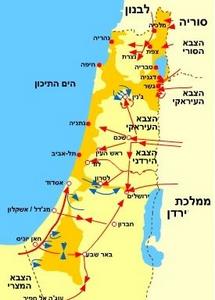 פלישת צבאות ערב: בחזית הצפון -הצבא הלבנוני – שהיה צבא קטן, לא חצה את הגבול, אבל הפגיז את אזור " מלכיה" כוח צבאי  " יפתח" כבשו את האזור ובכך הסתיימה השתתפות הלבנונים במלחמה.הצבא הסורי פלש  לגזרת עמק הירדן. בדרך הסורים הצליחו לכבוש את הקיבוצים "שער הגולן" ו"מסדה"  ובקרב קשה גם אץ משטרת "צמח". לאחר מכן יצאו במתקפה קשה והסתערו על קיבוץ דגניה, אבל תושבי הקיבוץ עמדו נגד הפלישה. והסורים נסוגו.( עמוד 125 בספר = סיפור). לכן הצבא הסורי ניסה לפלוש מגזרת משמר הירדן שמצפון לכינרת, אבל ניבלם על ידי חטיבות עודד וכרמלי והסורים לא התקדמו יותר.הצבא העיראקי   התקיף מכיוון קיבוץ גשר,  אבל הקיבוץ עמד בהתקפה ולכן צבא עיראק ניסה משומרון – וואדי ערה והגיע עד מבואותיה של פתח תקווה. ביוני 1948 צה"ל יזם התקפה חטיבתית בשילוב שריון ותותחנים על העיירה ג'נין. התקפה שנמשכה שלושה ימים החלה בהצלחה אבל הסתיימה בכישלון אבל הביאה לייצוב קו החזית עם צבא עיראק.פלישת הלגיון הירדני ובלימתו- הלגיון הירדני ריכז את עיקר מאמציו בגזרת ירושלים, במאמץ לכבוש את העיר העתיקה והחדשה. עיקר הקרבות היו בירושלים ובלטרון. הירדנים הצליחו להשתלט על העיר העתיקה וצה"ל לא הצליח לשחרר את ירושלים ולפרוץ את המצור כך שהמצב החמיר. לכן צה"ל מוצא דרך חלופית  שכינויה " דרך בורמה" דרכה נכנס לירושלים שובר את המצור על ירושלים ומחדש את אספקת הנשק והמזון בעיר. פלישת הצבא המצרי ובלימתו – הצבא המצרי פלש לבאר שבע ולחברון והגיע עד למבואותיה הדרומיים של ירושלים מבלי להתעמת עם כוחות ה"הגנה". כוח נוסף של הצבא המצרי פלש בציר החוף לכיוון תל אביב כשבדרך הוא מנסה לכבוש את כפר דרום ונירים. כוח נוסף של מיצרים ריכז כוחותיו ליד יד מרדכי ולאחר חמישה ימים של קרבות קשים נכנע הקיבוץ. הכוחות המצריים הגיעו עד צפון אשדוד. לאחר מכן המצרים תקפו את קיבוץ ניצנים וכבשו אותו. יחידות צה"ל החליטו לכבוש את הכפר הערבי יבנה שישב על ציר זה וכך עצרו את התקדמות הצבא המצרי בציר זה. אשדוד הייתה הנקודה הצפונית ביותר של חזית  מצרים בארץ.יחסי הכוחות בתחילת הפלישה:מדינות ערב - ארבעת צבאות ערב פלשו לארץ ישראל: עיראק מצרים סוריה ועבר הירדן. אליהם הצטרפו יחידות צבאיות מסייעות של ערב הסעודית, תימן  סודן וכן צבא ההגנה שנערך במרכז הגליל. צבאות ערב מנו עם הפלישה סה"כ 35,000 חיילים. הם היו מצוידים בתותחי שדה חדשים, למצרים סוריה ועיראק היו חילות חיל אויר  ויחידות טנקים. מדינת ישראל – מנו בתחילת המלחמה 35,000 חיילים, שחלקם נילחם גם בשלב הראשון של המלחמה. והיה עייף ושחוק. יחסי הכוחות היו  לטובת הצבאות הערביים, הן במספר החיילים הלוחמים והן בחימוש. רק 60% מאנשי ה"הגנה" היו בעלי נשק אישי ולצבאות הערביים הייתה עדיפות ברורה בכלי רכב משוריינים מסוגים שונים, ארטילריה ומטוסים.כוחות צבא הליגיון [אלפילק אלערבּי) היה חטיבה צבאית שהקימו קצינים בריטים בשנת 1921 ואומנו ע"י הבריטים. הם  היו בעלי ידע רחב יותר בארגון צבא ובשיטות לחימה. כוחותיהם גם היו רעננים, בניגוד לכוחות המגן של היישוב היהודי שעברו כבר שישה וחצי חודשים של מלחמה ואבדות קשות. נחיתותם הצבאית של כוחות המגן מסבירה את הצלחותיהם הצבאיות המרשימות של הערבים בשלב זה של המלחמה. סיכום שלב זה: ארבעת שבועות הראשונים היו קשים מאוד. כל הארץ הייתה חזית. היו אבדות רבות – כ – 900 חיילים ו300 אזרחים  נהרגו בקרבות. גורל המדינה שרק נולדה היה תלוי ביכולתה להגן על עצמה מפני פלישת מדינות ערב. היא עצרה את המתקפה עד להפוגה הראשונה שקיבלו המדינות הלוחמות.ההפוגה הראשונה  - 11 ביוני 1948 עד 9 ביולי 1948.באמצע הקרבות הגיע לארץ הרוזן השבדי פולקה ברנדוט כמתווך מטעם האו"ם ופתח מייד במשא ומתן על הפסקת אש בין הצדדים הלוחמים. הוא הצליח להשיג הפסקת אש ולהביא להפוגה בקרבות – הפוגה ראשונה שהחלה ב – 11 ביוני 1948. צה"ל היה זקוק להפוגה כי  היחידות היו עייפות ומספר האבדות היה גדול מאוד. היה צריך  לתת לאנשים להחליף כוח, לגייס עוד אנשים, להשיג עוד נשק, ולאמן חיילים. דלק ומטוסים מדינת ישראל השיגה והציוד זה קבע את גורלה של מדינת ישראל.לאחר השגת ההפוגה ניסה ברנדוט להשיג פתרון כולל לבעיית ארץ ישראל לפי הסטטוס קוו  - המצב הקיים שהיה באותם ימים בארץ. מאמציו של ברנאדוט נכשלו וב- 8 ביולי 1948 התחדשו  הקרבות.בתקופת ההפוגה התרחשו כמה אירועים:פרשת אלטלנה שהייתה אחד האירועים הקשים במלחמת העצמאות – עמוד 132 בספרפירוק הפלמ"ח – סופית -פירקה הממשלה את מטה הפלמ"ח ואנשיו מוזגו בצה"ל. מטרות  המדינהמלחמה קיומית-זו לא הייתה מלחמה בכוחות בלתי סדירים אלא התמודדות צבאית כוללת מול צבאות סדירים. זו הייתה מלחמה קיומית, שכן מטרת צבאות ערב היתה לחסל את המדינה שזה עתה נולדה ואת המפעל הציוני כולו. ברור היה שיש צורך להקים צבא עברי סדיר שיעצור את הפלישה.הרחבת ריבונות המדינה-מנהיגות המדינה לא הסתפקה בהבטחת קיומה של המדינה ושאפה להבטיח ריבונות המדינה על מירב שטחי א"י ואחר כך להדוף את הפולשים מחוץ לגבולות א"י.מטרות הערביםחיסול מדינת ישראל-מדינות ערב הציבו לעצמן מטרה לחסל את מדינת ישראל  ולכן לא הציבו לעצמם מטרות מוגבלות יותר כמו צימצום שטחי מדינת ישראל. אינטרסים נוגדים-חלקן גם לא רצו מדינה פלשתינית וגם בעת המלחמה הכשילו כל פעולה שנועדה לקדם אותה.ירדן רצתה לספח שטחים ממערב לירדן בעיקר את יהודה ושומרון.מצרים התנגדה.גם חאג' אמין אל חוסיני,המנהיג הערבי,לא היה מעוניין במדינה פלשתינית תחת חסות אחת או יותר ממדינות ערב.יחסי הכוחותתנאי הפתיחה של המלחמה עם צבאות ערב היו קשים:ישראל הותקפה משלושה עברים וניהלה מלחמה בשלוש חזיתות שונות .הכוח היהודי מנה כ-35,000 איש  והפולשים כ-27,000 בהם גם כוחות מתימן וערב הסעודית. "צבא ההצלה" של מתנדבים המשיך לפעול.נשק-בעוד המדינה שזה עתה הוכרזה הייתה תלויה בנשק שנרכש אבל לא הגיע עדיין.כוחות הישוב היו מותשים מהמלחמה עם הפלשתינים ויחידות רבות סבלו אבידות כבדות עד הפלישה נפלו כ-2500 איש רובם לוחמים. העדר משאבים-במלחמה עם הפלשתינים מיצתה המדינה כמעט את כל משאביה הכלכליים והמשיכה תוך כדי מלחמה לקלוט עליה .יתרונותישובים מבצרים-הישובים שעמדו בדרכם של צבאות הפלישה היו מבוצרים ושימשו כמבצרים לכל דבר. האוכלוסייה הלא לוחמת פונתה ונשארו בהם כוחות לוחמים בלבד. ישובים אלה בלמו את צבאות האויב רק חלק קטן מהם נפל או פונה בהם משמר הירדן בצפון, יד מרדכי וניצנים בדרום, גוש עציון ביהודה. ישובים אלה נתנו לצה"ל את מרווח הזמן להתארגן ולגדול ולהיערך להמשך.הקמת צה"ל ב אחד ביוני הוקם צה"ל והוצא צו גיוס חובה וכתוצאה מכך גדל הכוח הצבאי היהודי וכבר בהפוגה השנייה היה לצה"ל יתרון בכוח אדם שהגיע עד סוף המלחמה שלכ-85,000  מגויסים. הוקמו פיקודים ובהם חטיבות חדשות-צבא אחד בפיקוד אחד כפוף למרות מדינית אחת.נשק-לאחר הפוגה ראשונה הגיע נשק רב למדינת ישראל. חלקו רכש שמומן ע"י יהדות ארה"ב וחלקו בהשפעת בריה"מ שהמשיכה לתמוך במדינת מתוך האינטרסים שלה ;ישראל  נראתה  כגורם האנטי בריטי הבטוח ביותר במזרח התיכון. ישראל מצאה דרכים לעקוף את אמברגו הנשק. מנגנוני העפלה וגיוס הכספים נרתמו  לרכישת נשק מעודפי הנשק העצומים שנשארו לאחר המלחמה.מוטיבציה-הכרזת המדינה נתנה מוטיבציה אדירה ליהודים. זה  היה כבר יותר מאשר הגנה על הבית זו הייתה מלחמה על קיום המדינה שבהקמתה התגשם חלום של 2000 שנה לזה נוספה כמובן טראומת השואה מכאן נולד כוח  הלחימה העיקש של היהודים והתמיכה של אלפי מתנדבים יהודים שלרובם היה ניסיון צבאי.צבאות סדירים-צבאות ערב היו צבאות סדירים שאומנו בידי אירופאים מבין צבאות ערב היה הצבא הירדני ,"הלגיון הערבי", הטוב ביותר שכן אומן ע"י בריטניה ובראשו עמדו מפקדים בריטיים.נשק-היתרון הגדול של צבאות ערב הסדירים היה בנשק בעיקר בנשק כבד. לצבאות סוריה ומצרים היה גם חיל אוויר. העובדה שהמערכה לא הוכרעה בחודש הראשון הביאה לצמצום יתרון זה  עם המשך הלחימה מהתחלה היו ניגודי אינטרסים בין צבאות ערב, בעיקר מצרים וירדן שמנעו הצבת יעדים משותפים. לא הייתה מפקדה משותפת לצבאות הפולשים ולא  היה תיאום ביניהם.מטרות –המטרה היחידה המשותפת הייתה חיסול מדינת ישראל מעבר לכך היו ניגודי אינטרסים ומחלוקות שמנעו שיתוף פעולה ותיאום בין הצבאות הפולשים. כך אבד להם היתרון של מלחמה בשלוש חזיתות.מוטיבציה-מדינות ערב חשבו שהמלחמה תסתיים מהר ולטובתם. הם אל היו בנויים ללחימה ממושכת ונתקלו בקשיים לוגיסטיים רבים. הם לא נלחמו על הבית והאבדות הכבדות שספגו ערערו את ביטחונם ואת המוטיבציה שלהם..לאחר חודש מלחמה נכנסה לתוקף ההפוגה הראשונה. צבאות מדינות ערב נבלמו ומאזן הכוחות השתנה לטובת היהודים.נשק-הערבים היו תלויים בצורה מוחלטת בבריטניה מבחינת אספקת נשק תחמושת וחלפים, והאמברגו שהטילה מועצת הביטחון של האו"ם על משלוח ציוד לחימה ונשק למזרח התיכון פגעה קשה בערבים. ההיסטוריון יואב גלבר טוען שישראל הייתה מוכנה מראש בציוד לחימה מצאה דרכים לעקוף את האמברגו ויחסי הכוחות אויר וביבשה התאזנו כבר בהפוגה הראשונה ,ונטו לטובת צה"ל כבר בהפוגה השנייה ולצה"ל היה יתרון בכוח אדם על פני הערבים ונשאר לאורך המלחמה.  הישגי צבאות ערב בחודש הראשוןהתקופה הראשונה של המלחמה ,ארכה כחודש וזו הייתה התקופה הקשה ביותר של המלחמה ,ותמונת המצב הייתה קשה: בדרום-צבא מצרים הגיע עד אשדוד ולאחר קרבות קשים בהם הצילחו לכבוש את כפר דרום,יד מרדכי וניצנים נבלמו בקרבת אשדוד בגשר שאם הזמן יקרא גשר עד הלום.אשדוד הנקודה הצפונית ביותר אליה הגיעו המצרים. הנגב היה מנותק.במרכז-,כוחות הלגיון הערבי(הירדני)  החזיק בלטרון ששלטה על הדרך לירושלים והביא לניתוקה ממרכז הארץ, והשומרון היה תחת שליטה עירקית עבדאללה  מלך ירדן רצה להשתלט על מרכזה של הארץ, ורצה אזורים במרחב ירושלים הישגי הירדנים: גוש עציון נפלה ערב הכרזת המדינה ואחר כך נכבשו נווה יעקב ועטרות הרובע היהודי בעיר העתיקה נפל בסוף מאי.הכביש לירושלים נשאר חסום הצבא הירדני החזיק במשטרת לטרון ירושלים היתה במצור תחת הפגזות קשות היה חשש לגורל ירושלים שבעיני בן גוריון היתה בעלת חשיבות רגשית עצומה שלוש התקפות של הכוחות היהודיים בלטרון נכשלו תוך אבדות כבדות בנפש.הצבא העירקי –פלש לעמק בית שאן והשתלט על מפעל החשמל בנהריים אולם לא הצליח אחר קרבות קשים לכבוש את קבוץ גשר ,השתלט על אזור שומרון על כל חבל הארץ מג'נין וואדי ערה שבצפון ועד כפר קאסם שבדרום.בצפון-הצבא הסורי-פלש מדרום רמת הגולן ופנה אל דרום הכינרת ,כבש את משטרת צמח  ובמקביל תקף את הקיבוצים דגניה א ודגניה ב, ונהדף ביד לוחמים שהגנו על המקום .הצליח לכבוש את המושבה משמר הירדן שחלשה על מעבר חשוב על הירדן גשר בנות יעקב.צבא לבנון –שהיה הקטן ביותר ומתנדבים מצבא ההצלה הערבי פלשו לגליל והגיעו עד נצרת ושפרעם.ההפוגה הראשונה :מניעי  ישראל ומדינות ערב להסכמה על ההפוגה קרבות עשרת הימים והישגיהם וההפוגה השנייה.בתיווך האו"ם הוחלט על הפסקה בקרבות ההפוגה נמשכה כארבעה שבועות החל מ-11.6.1948,שני הצדדים היו מותשים מהקרבות, והם היו זקוקים לזמן להערכות מחודשת. התאוששות והתארגנות -צהל ניצל את ימי ההפוגה להתאוששות ,להתארגנות, גיבוש מדיניות מלחמה ,תכנון ואטרטגיה. קליטת לוחמים ציודם .נשק מבריה"מ -בימים אילו היה אמברגו על משלוח נשק לארץ בריטניה וארצות הברית דבר שהקשה על הכוחות היהודיים אולם נשק רב הגיעה לישראל מצ’כוסלובקיה שהיתה גרורה של ברית המועצות הנשק הגיעה בידיעתה של רוסיה בין כלי הנשק הגיעו המטוסים הראשונים לחיל האויר.סלילת "דרך בורמה"-בימי ההפוגה חודשה אספקת המזון דלק נשק ותחמושת לירושלים.אבל נדרש פיתרון למצור על ירושלים. כישלון ההתקפות על לטרון הביא לסלילת דרך עוקפת חליפית .במהלך ההפוגה נסללה "דרך בורמה" דרך עוקפת חליפית שאפשרה את חדוש הקשר עם העיר הנצורה קרבות עשרת הימים .לאחר ארבעה שבועות הסתיימה ההפוגה הראשונה במתקפה שיזמו המצרים ,החלה תקופת לחימה של עשרה ימים רצופים שבמהלכם נבלמו צבאות ערב בכל החזיתות."מבצע דני" -נועד לפרוץ את הדרך לירושלים ולהרחיק את האיום מתל אביב .במבצע זה כבש צה"ל את לוד, רמלה, מידי הערבים נכבשו שטחים וכפרים ערביים שהצליחו להרחיב את הפרוזדור לירושלים שאפשר מעבר לירושלים .למבצע זה השלכות פוליטיות רבות :בעקבות כבוש רמלה לוד וכפרים ערביים בהרי ירושלים ,ברחו וגורשו ערבים רבים ומספר הפליטים הערבים הלך וגדל.בקרבות עשרת הימים בצפון-  כבש צה"ל את הגליל התחתון כולו ,לרבות העיר נצרת תושבי כפרים ערביים בגליל ברחו מפחד .בדרום לא היה שינוי משמעותי הנגב נותר מנותק אולם המצרים נבלמו בהתקפותיהם.הישגי קרבות עשרת הימיםבעקבות כיבוש פרוזדור ירושלים ודרך בורמה הבטיחו את ירושלים העברית למדינת ישראל וצה"ל לא ניסה לכבוש את העיר העתיקה כי עבדאללה מלך ירדן מבין שכדאי לו להגיע לפשרה מדינית.בתקופה זו צה"ל ערך  שינויים מבניים: נוספו לו חילות חדשים  כמו תותחנים תחזוקה ומודיעין .הארץ חולקה ל4 חזיתות, מונו להם מפקדים בעלי דרגות אלוף, וצה"ל הפך לצבא סדיר.בחזית המרכז והצפון גדל שטחה של מדינת ישראל.קרבות עשרת הימים חוללו שינוי משמעותי ביחסי הכוחות הצבאים: המאמץ הערבי היה מפוצל וחסר תיאום ,ואילו צה"ל הצליח לרכז את מאמציו ולזכות ביתרונות מקומיים, גם ביחסי הכוחות חל שינוי לטובת צה"ל שכלל: 65,000 חיילים עד אמצע יוני לעומת 40,000 חיילים של צבאות ערב.ההפוגה השנייה-ב19.7.1948 לאחר עשרה ימים נכנסה לתוקפה ההפוגה השנייה.שלא כמו ההפוגה הראשונה לא נקבע תאריך להפוגה השנייה, והיא התקיימה לסרוגין עד תום מלחמת העצמאות .ההוראה להפוגה ניתנה על ידי מועצת הביטחון , והיא איימה בסנקציות על מי שיפר אותה. בתקופה זו רכש צה"ל נשק, מטוסים ,אניות ומכיוון שהנגב עדיין לא נכלל בשטחי מדינת ישראל הוחלט להפנות את כל הכוח לנגב.המבצעים האחרונים בצפון ובדרום הכרעת המלחמה ותוצאותיה.חתירה להכרעה-הנהגת מדינת ישראל חתרה להכרעת המלחמה.  היאראתה בהמשך ההפוגה סכנה, צבאות ערב המשיכו לשהות בתחומי המדינה והכוננות הממושכת הכבידה על המדינה ,ההפוגה היא מבחינת מלחמת התשה . מטרות ישראל במבצעי האחרונים מתווך מטעם האו"ם למלחמהממשלת ישראל רצתה לשנות את המציאות בשטח :לקבוע עובדות, תוכנית החלוקה נגנזה מתווך מטעם או"ם הרוזן ברנדוט הציע חלוקה לשתי מדינות שלא הייתה מקובלת על ההנהגה הישראלית.ישראל הייתה מעוניינת ליצור רצף טריטוריאלי להבטיח את גבולותיה, לסלק את צבאות מדינות ערב משטחה ,ולכלול את כל הנגב בשטחי מדינת ישראל.לצורך השגת מטרות אילו ישראל יוצאת למספר מבצעים צבאיים והם:1".מבצע יואב," מטרתו לאחד את הנגב עם שאר חלקי הארץ באוקטובר 1948-במבצע זה נפתחה הדרך לנגב :באר שבע נכבשה וחלק מהצבא המצרי הושמד –אולם חטיבה מצרית נשארה מכותרת באזור כיס פלוג'ה.2."מבצע חירם "  באוקטובר 1948-במבצע זה צה"ל הצליח לשחרר את הגליל כולו לסלק את צבא המתנדבים להגיע אל אצבע הגליל ואף לחדור לתחומי לבנון .3."מבצע חורב"-המבצע לסילוק הצבא המצרי מהנגב סוף דצמבר 1948-ינואר 1949במבצע זה השתתפו חילות יבשה אויר וים ,הוא היה המבצע המקיף ביותר במלחמת העצמאות: צה"ל הצליח להגיע לגבול הבינלאומי  בסיני, חצה אותו והגיע לחצי האי סיני, אולם נסוג לבקשת האמריקאים.בעקבות הצלחותיו של צה"ל החליטה מצרים להפסיק את המלחמה ולדון בהסכם הפסקת אש.4".מבצע עובדה" –  במרץ 1949 במבצע עובדה יצא צה"ל נגד צבא ירדן מכיוון שירדן תבעה לעצמה את הנגב הדרומי (הערבה)במסע מהיר ללא קרבות ,נכבשה אילת על ידי חטיבת הנגב , ובמקום הניפו את  דגל הדיו המאולתר ,שקבע את בעלותה של ישראל על הנמל הדרומי של ארץ ישראל. במבצע זה נכבשו גם עין גדי ומצדה והחלק הדרומי של ים המלח.הישגי שלב זהשלב זה מהווה את סיומה של מלחמת העצמאות שהחלה כמלחמת הישרדות והסתיימה בניצחון גדול.במסגרתו הגיע צה"ל אל הגבול הבינלאומי, המפריד בין ישראל ללבנון ,בין ישראל ומצרים, ובין ישראל וירדן בערבה. צה"ל קבע בכיבושיו את גבולות מדינת ישראל ושבש את התוכניות ליצור מפת חלוקה חדשה .עם סיום הקרבות התנהל משא ומתן על הסכמי שביתת הנשקהסכמי שביתת הנשק והבעיות הבלתי פתורותהפסקת אש- הפסקת לחימה הסכמי שביתת נשק- מעבר ממצב של לוחמה לאי לוחמה והצהרת כוונות מדיניות בדבר חתירה לשלום. במסגרתם דנו בנוכחות או נסיגה צבאית של כוחות, החזרת שטחים, קווי גבול, שטחים מפורזים וכו'בעקבות הסכמי הנשק נקבעו קווי הגבול בין ישראל לשכנותיה. קו זה סומן במפות בצבע ירוק ולכן הוא מכונה הקו הירוק. הסכמי שביתת הנשק סיימו את מצב הלוחמה בין מדינת ישראל לשכנותיה והיו אמורים להוביל בבוא העת להסדרי שלום. ההסכמים העניקו לישראל שקט ביטחוני ויכולת להשקיע מאמצים בקליטת עלייה, בניית החברה ובפיתוח הכלכלה. הסכמי שלום- נורמליזציה ביחסים בין מדינות, כינון יחסים דיפלומטיים, פתיחת שגרירויות, שיתוף פעולה ביטחוני וכלכלי. מניעי הצדדים לשביתת הנשקבמהלך 1949, נחתמו הסכמי שביתת נשק עם מצרים, ירדן, לבנון וסוריה, וכך נקבעו קווי הפסקת האש.מה היו מניעי ישראל להפסקת אשהחלטת מועצת הביטחון-לחץ של ארצות-הברית, ומדינות רבות באו"ם להפסקת האש; מועצת הביטחון דרשה הפסקת אש מחשש שהמשך המלחמה יביא לאי שקט באיזור.הבטחת הישגים-הרצון לסיים את המלחמה תוך הבטחת הישגיה שהיוו חריגה ברורה מתוכנית החלוקה של האו"ם ( החלטת כ"ט בנובמבר) המצב האסטרטגי השתפר. הגליל כולו בידינו, המצרים גורשו בדרום.ציפיה לשלום-הנחת עבודה ישראלית שההסכמים יובילו למו"מ לשלום, משמע הסדר קבע וסיום הסכסוך ביסוס ופיתוח המדינה-ישראל ראתה בהסכמים שלב ראשון בדרך לשלום עם מדינות ערב. מטרת מדינת ישראל הייתה לצאת ממעגל המלחמה כדי להבטיח תקופה של רגיעה לקליטת העלייה ולביסוס כלכלי וחברתי.לזכות בהכרה בינלאומית-בנוסף נתנו ההסכמים אישור חוקי להישגי המדינה במלחמת העצמאות.הרצון לזכות בהכרה בינלאומית, כולל קבלה לאו"ם מה היו מניעי מדינות ערב להפסקת אש ?החשש ליציבות השלטון-השליטים הערביים היו מוכנים להוציא את כוחותיהם בגלל בעיות פנים חמורות;למנוע תבוסה-בדרך זו, הם יכלו להנצל מתבוסה מוחצת. הן ידעו שיתרונו של צה"ל הולך וגדל, ואם המלחמה תמשך תבוסת הערבים תלך ותחריף. מצרים היתה הראשונה להפסקת אש ,שכן כוחות ישראל חדרו לסיני וצבאות ערב האחרים לא נעו לעזרה.הפסקת אש לא שלום-הציפיות מהסכמי שביתת הנשק היו שונות: ארבע מדינות ערב שחתמו על ההסכם ראו בו הסכם בדבר הפסקת הלחימה בשדה הקרב בלבד ולא הפסקת מצב המלחמה עם ישראל.החזרת הצבא-מדינות ערב הבינו כי המלחמה הינה כשלון מתמשך עבורן. מנהיגי המדינות הערביות ביקשו להוציא את צבאותיהם מארץ ישראל ולהחזירם לארצותיהםהבעיות בדיוניםשתי מערכות הסדרים פעלו בין ישראל למדינות ערב; מערכת מדינית בלוזאן(שוויץ) ומערכת צבאית ברודוס. המטרה של הפסקת הלחימה הייתה ברורה לשני הצדדים לכן ההסכמה הייתה מהירה יותר. בלוזאן היה המצב מורכב בהרבה בגלל תביעת הערבים לזכות השיבה של הפליטים וכן בגלל דרישתם שגבולות השלום יהיו גבולות החלוקה.ישראל התנגדה לכך בתוקף והייתה מוכנה לוותר על הסכם שלום ולהסתפק בהסכם שביתת נשק זמנית כי הבינה שהסכם שלום ידרוש ויתורים טריטוריאליים ניכרים. ופתרון בעיית הפליטים. מדינות ערב גם הן העדיפו הסכם שביתת נשק שיאפשר פיתרון צבאי ללא הכרה בישראל.עירק פינתה את חייליה מא"י ובהעדר גבול משותף לא השתתפה בדיונים ולא חתמה על הסכם שביתת נשק.סיכוםהסכמי שביתת הנשק נתפסו ע"י שני הצדדים כהסכמים זמניים עד שיושג הסכם שלום.המטרה היתה להשיג הסכמים יציבים יותר.אולם, מרבית הבעיות נשארו פתוחות שהמרכזיים בהם היו בעית הפליטים ובעית הגבולות. ועדת לוזאן התפזרה מבלי להגיע לסיכום כלשהוא.המלחמה הביאה לשינויים מרחיקי לכת בתוכנית החלוקה של האו"ם. המדינה הערבית לא קמה והשטח שהוקצה לה חולק על פי הסכמי שביתת הנשק בין ישראל, מצרים וירדן. ישראל קיבלה את החלק הגדול. אשר לסוריה ולבנון הגבולות הבינלאומיים נעשו לקווי שביתת הנשק. ירושלים שהייתה צריכה להיות בינלאומית נחלקה בין ישראל לירדן.הגבולות-קווי שביתת הנשק היו מעבר למה שנקבע בתוכנית החלוקה והם לא קיבלו הכרה בינלאומית כגבולותיה של מדינת ישראל. מדינות ערב ראו בהם קו זמני ולא הכירו בהם.בתחומי א"י נשארו מובלעות של מדינות ערב; בידי מצרים רצועת עזה ובידי ירדן יהודה ושומרון וירושלים המזרחית תמורתם ויתרה ירדן על המשולש וואדי ערה. הגבולות נקראו  בשם ה"קו הירוק" משום שהיו גבולות זמניים לא מוסכמים. ישראל לא הכירה בסיפוח הגדה המערבית לירדןשטחים מפורזים-חלק משטחים הנתונים למחלוקת נשארו כאיזורים מפורזים, בעיקר בין מצרים לישראל ובין סוריה וישראל. הניסוח הכללי של הסעיפים השונים אפשרו  פרשנות שלהם בהתאם לאינטרסים של כל צד. בהתחלה היה רצון לשמור על ההסכמים כדי למנוע את התפוררותם אבל כאשר חלף זמן ולא נמצאו פתרונות לבעיות השונות התגברו חילוקי הדעות.פיקוח האו"ם-הצדדים התחייבו לא לנהל פעולות איבה וגבולות שביתת הנשק הפכו בעצם לגבולות בפועל כל עוד כובדו ע"י שני הצדדים. כדי לפקח על ביצוע ההסכמים וליישב מחלוקות הוקמו ארבע ועדות שביתת נשק בהם נציגים מישראל ערבים ונציגי האו"ם. בהעדר הסכמה שימש היו"ר מטעם האו"ם כפוסק אחרון.עד אמצע שנות ה-50 נשמרו היחסים עם מדינות ערב במתכונת זו, שהשתנתה עם עלית נאצר לשלטון במצרים.הבעיות שלא נפתרוהיווצרות בעיית הפליטים הפלסטיניים; כתוצאה מהמלחמה הפכו מחצית מערביי א"י לפליטים(כ-600,000), לרוב עקירתם הייתה תוצאה ישירה של המלחמה (בריחה), אך היו מספר מקרים לא מבוטלים בהם גורשו הערבים ע"י צה"ל .(למשל דיר יאסין, רמלה, לוד ועוד) כנראה בהוראת הדרג המדיני. הפליטים התרכזו במחנות פליטים בארצות ערב. זהו אסון הומניטרי רב מימדי אותו הם מכנים "נכבה".מדינות ערב סרבו לקלוט אותם (למעט ירדן) והנציחו את ישיבתם במחנות פליטים. בעיית הפליטים שימשה אותם כאמצעי לחץ על ישאל ואי נכונות להשלמה עימה.  מבחינת ישראל בעיית הפליטים חייבת למצוא את פתרונה במדינות ערב. החזרת הפליטים נראית בעיני ישראל כסכנה קיומית, שכן הדבר יסכן את הרוב היהודי ואת אופייה היהודי.הסכמי שביתת הנשק-מדינת ישראל ראתה בהסכמי שביתת הנשק את השלב הראשון בדרך לשלום עם העולם הערבי ואילו מדינות ערב ראו בהם הפסקת אש בלבד. הם סירבו להכיר במדינה היהודית והמשיכו לשאוף לחיסולה. שביתת הנשק הייתה בעיניהם פסק זמן לסיבוב נוסף.בעיי השטחים המפורזים- ישראל הסכימה לפרוז שטחים שונים לאורך גבולה עם סוריה נושא פרוז השטחים נותר מוגבל ,מאחר והצדדים לא הצליחו להגיע להסכמה מלאה באשר למהות הפרוז. כל צד פרש את הביטוי פרוז ישאל ראתה בהם שטחים ריבוניים לכל דבר שבהם מותרת פעילות אזרחית מלאה ופעילות צבאית מוגבלת בהתאם להסכם שביתת הנשק .סוריה ראתה בשטחים הללו שטחי הפקר שאין לקיים בהם כל פעילות.. על רקע זה אירעו תקריות אלימות שלווה גם במאבק על מקורות המים שהסתיים במלחמת ששת הימים 1967.בעיית ירושלים-על ישראל הופעל לחץ בינלאומי להפוך את ירושלים לעיר  לבין לאומית בחסות האו"ם כפי שנקבע בתוכנית החלוקה. ישראל חששה מפגיעה במעמדה של ירושלים שהוכרזה כבירת ישראל. ירושלים נחצתה לשניים כאשר החלק המזרחי היה בשליטת ירדן. עד היום לא מכיר האו"מ ומדינות העולם בירושלים כבירת ישראל. נותרו מחלוקות כגון; הדרך לירושלים, ה דרך להר הצופים, גישה למקומות הקדושים ליהודים בעיר עתיקה ובראשם הכותל המערבי.קביעת גבולות המדינה ) 'הקו הירוק'(.- הערבים הפעילו לחץ בינלאומי וערבי שיאלץ את ישראל לוותר על כיבושיה במלחמת העצמאות מכיוון שבזמן המלחמה ישראל כבשה שטחים שהיו מיועדים למדינה הערבית .ישראל דרשה שיכירו שהגבולות שהוכרו בהסכמי שביתת הנשק להלכה יוכרו גם למעשה. בעיה זו של הגבולות הובילה בין היתר לבעיית ההסתננויות מדינות ערב יצרו חיכוכים והתלקחויות אלימות במטרה לשנות את הגבולות תוך כדי ניצול הפליטים ומצוקתם ההסתננויות פגעו קשה ביישובי הדרום. בהעדר שלום אין למדינת ישראל גבולות קבועים במזרח גם עתה. רק הסכם שלום יפתור את בעיית הפליטים, ירושלים והגבולות.עבודה בהיסטוריה בנושא מלחמת העצמאות שלב ב'קרא בספר הלימוד על פלישת מדינות ערב במלחמת העצמאות, על בעיית הפליטים שנוצרה ואת הסיכום המצורף: הסבר/י מדוע פלשו מדינות ערב לישראל במאי 1948 והצג/י שני קשיים של מדינת ישראל בחודש הראשון שלאחר הפלישה. הסבר מדוע הצדדים הלוחמים הסכימו על שביתת נשק, והצג את עיקרי הסכם שביתת הנשק שנחתם בין מדינת ישראל ובין אחת ממדינות ערב. הסבר את הקשיים שהיו למדינת ישראל בלחימה נגד צבאות ערב, עד להפוגה הראשונה .הצג את ההישגים של צה"ל  בקרבות "עשרת הימים".בחר באחד המבצעים "מבצע יואב" [15 באוקטובר, 1948] , "מבצע חירם" [29 באוקטובר 1948], "מבצע חורב" [22 בדצמבר 1948]. הסבר את המטרות והצג את ההישגים של המבצע שבחרת.תאר/י את המהלך העיקרי של מבצע "עובדה". הסבר/י את ההשפעה של המבצע שתיארת על מהלך המלחמה בחזית הדרום.ציין את עיקרי הסכם שביתת הנשק בין ישראל למצרים, והסבר אילו בעיות בין ישראל למצרים נותרו בלתי פתורות גם לאחר חתימת הסכם זה. הסכמי שביתת הנשק והיווצרות בעיית הפליטים הפלסטינים – קטע מקורקרא את הקטע שלפניך וענה על השאלות שאחריו:"מנוסתם ההמונית של הערבים אל ערי המקלט בתוך א"י וממנה אל הארצות השכנות החלה מיד עם פרוץ הלחימה... ההתמודדות העיקרית הייתה בערים המעורבות ובצירי התנועה, ובהיעדר צבאות ומטרות צבאיות כוונו הפגיעות... אל האוכלוסייה האזרחית. כתוצאה מפעולות מוקדמות אלה, קרסה החברה הפלסטינית המפגרת והחלשה יותר – תחת מהלומות צבאיות לא חזקות במיוחד ובעיקר בגלל הלחץ הכלכלי. התפוררות ארגונית, כלכלית וחברתית גררה אחריה מנוסה המונית... עד אפריל 1948 הושפעה הבריחה בראש ובראשונה מהמצב הכלכלי . מאפריל ואילך נמלטו הערבים מפני הקרבות עצמם שהתפשטו על פני הארץ כולה. הלחימה הלכה והתקרבה אל בתיהם, פגעה בהם במישרין או איימה לכפוף אותם לשלטון יהודי".[גלובר , י', "קוממיות ונכבה" הוצאת דביר , 2004, עמ' 132] א. הסבר שלוש סיבות לעזיבת ערביי א"י בשלב הראשון של המלחמה על פי הקטע שלפניך. ב. הסבר את ההבדל בין הפסקת אש, שביתת נשק והסכם שלום. הסבר את המניעים של ישראל ושל מדינות ערב לחתימה על הסכמי שביתת הנשק בסוף מלחמת העצמאות. 9) הצג את השוני במפת הגבולות של מדינת ישראל לאחר מלחמת העצמאות (1949) לעומת מפת תכנית החלוקה עליה הוחלט באו"ם (1947), והסבר את הגורמים להיווצרות בעיית הפליטים הפלסטינים עם תום מלחמת העצמאות.  10) הצג את עיקרי הסכמי שביתת הנשק של ישראל עם מדינות ערב בתום מלחמת העצמאות והסבר את הבעיות שנותרו בלתי פתורות.עבודה פוריה ונעימה !יש לשלוח התשובות לעבודה זו בוובטופ עבור לימור בראונר לציין שם התלמיד והכיתהעד לתאריך 19.3.2020 יום ה' .בשבוע הבא תינתן עבודה בנושא מלחמת יום הכיפורים.